Календарний план підвищення кваліфікації педагогічних працівників у 2021 році№ з/пПрізвищеІм'яПо батьковіАдміністративна одиницяПовна назва закладу освітиНазва посади або предметаФорма навчання (очна, дистанційна, очно-дистанційна)З відривом від виробництва/ без відриву від виробництваКваліфікаційна категоріяЕлектронна адреса1АндрушківОленаМихайлівнавчительСередня загальноосвітня школа І-ІІІ ступенів № 31 м. Львовавчитель української мови та літератури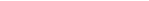 очнаБез відриву від виробництвавищаShola31@ukr.netКЗ ЛОР «ЛОІППО»2ВасильцівЗорянаМихайлівнавчительСередня загальноосвітня школа І-ІІІ ступенів № 31 м. Львовавчитель початкових класівОчна, дистанційнаБез відриву від виробництваВища, звання «старший вчитель»Shola31@ukr.netКЗ ЛОР «ЛОІППО»3ПоповичМартаОрестівнавчительСередня загальноосвітня школа І-ІІІ ступенів № 31 м. Львовавчитель української мови та літературиочнаЗ відривом від виробництваВища, звання «старший вчитель»Shola31@ukr.netКЗ ЛОР «ЛОІППО»4БережанськаХристинаЯрославівнадиректорСередня загальноосвітня школа І-ІІІ ступенів № 31 м. Львовавчитель української мови та літературидистанційнаБез відриву від виробництваспеціаліст ІІ категоріїShola31@ukr.netКЗ ЛОР «ЛОІППО»5ТишковецьОльгаБогданівнаЗавідувач бібліотекоюСередня загальноосвітня школа І-ІІІ ступенів м. Львовабібліотекар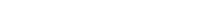 дистанційнаБез відриву від виробництваКваліфікаційна кактегорія» Спеціаліст першої категоріїShola31@ukr.netКЗ ЛОР «ЛОІППО»6ПавловичОсипОрестовичвчительСередня загальноосвітня школа І-ІІІ ступенів м. ЛьвоваВчитель історії, керівник гуртка «Краєзнавець»Очно-дистанційнаБез відриву від виробництва«Кваліфікаційна категорія спеціаліст вищої категорії»Shola31@ukr.netКЗ ЛОР «ЛОІППО»7ЧернякВікторІвановичвчительСередня загальноосвітня школа І-ІІІ ступенів м. ЛьвоваВчитель української мови та літературиОчно-дистанційнаБез відриву від виробництваКваліфікаційна категорія «спеціаліст вищої категорії»Shola31@ukr.netКЗ ЛОР «ЛОІППО»8ПавлишинІринаГригорівнавчительСередня загальноосвітня школа І-ІІІ ступенів м. ЛьвоваВчитель французької мовидистанційнаБез відриву від виробництваКваліфікаційна категорія «спеціаліст вищої категоріїShola31@ukr.netКЗ ЛОР «ЛОІППО»9ХиминНаталіяІванівнавчительСередня загальноосвітня школа І-ІІІ ступені м. ЛьвоваВчитель початкових класівдистанційнаБез відриву від виробництваКваліфікаційна категорія «спеціаліст вищої категоріїShola31@ukr.netКЗ ЛОР «ЛОІППО»10ШувартНаталіяМиколаївнаВчитель початкових класівСередня загальноосвітня школа І-ІІІ ступенів м. ЛьвоваВчитель початкових класів, християнської етикидистанційнаБез відриву від виробництваКваліфікаційна категорія «спеціаліст вищої категорії, звання «старший учитель»Shola31@ukr.netКЗ ЛОР «ЛОІППО»11ОлинецьНаталіяПетрівнаВчитель початкових класівСередня загальноосвітня школа І-ІІІ ступенів м. ЛьвоваВчитель початкових класів, християнської етикидистанційнаБез відриву від виробництваКваліфікаційна категорія «спеціаліст вищої категорії, звання «старший учительShola31@ukr.netКЗ ЛОР «ЛОІППО»12ГоликОленаСвятославівнаВчитель початкових класівСередня загальноосвітня школа І-ІІІ ступенів м. ЛьвоваВчитель початкових класівдистанційнаБез відриву від виробництваКваліфікаційна категорія «спеціаліст вищої категорії, звання «старший учительShola31@ukr.netКЗ ЛОР «ЛОІППО»13ХахулаОксанаЙосипівнаВчительСередня загальноосвітня школа І-ІІІ ступенів м. ЛьвоваВчитель хіміїдистанційнаБез відриву від виробництваКваліфікаційна категорія звання «старший учитель «спеціаліст вищої категоріїShola31@ukr.netКЗ ЛОР «ЛОІППО»14БалашГалинаДмитрівнаВчительСередня загальноосвітня школа І-ІІІ ступенів м. ЛьвоваВчитель математикидистанційнаБез відриву від виробництваКваліфікаційна категорія,  звання «старший учитель «спеціаліст вищої категоріїShola31@ukr.netКЗ ЛОР «ЛОІППО»15ШишковаЛюдмилаАндріївнаВчительСередня загальноосвітня школа І-ІІІ ступенів м. ЛьвоваВчитель зарубіжної літератури, інформатикидистанційнаБез відриву від виробництваКваліфікаційна категорія «спеціаліст вищої категорії», методистShola31@ukr.netКЗ ЛОР «ЛОІППО»16СтахувНадіяІгорівнавчительСередня загальноосвітня школа І-ІІІ ступенів м. ЛьвоваВчитель англійської мовидистанційнаБез відриву від виробництваАтестується впершеShola31@ukr.netКЗ ЛОР «ЛОІППО»17ВоробйовОлександрСергійовичвчительСередня загальноосвітня школа І-ІІІ ступенів м. ЛьвоваВчитель фізичної культуридистанційнаБез відриву від виробництваАтестується впершеShola31@ukr.netКЗ ЛОР «ЛОІППО»18ФедіркоМар/янаВікторівнавчительСередня загальноосвітня школа І-ІІІ ступенів м. ЛьвоваВчитель образотворчого мистецтвадистанційнаБез відриву від виробництваАтестується впершеShola31@ukr.netКЗ ЛОР «ЛОІППО»19 Попович Ольга ПетрівнаВчительСередня загальноосвітня школа І-ІІІ ступенів № 31 м. Львова Вчитель німецької мовиОчно-дистанційна Без відриву від виробництваспеціаліст першої категорії» shola31@ukr.netКЗ ЛОР «ЛОІППО»20Антонишин ЛюбовДмитрівнаВчительСередня загальноосвітня школа І-ІІІ ступенів № 31 м. ЛьвоваВчитель основ здоров»я,хіміїОчно-дистанційнаБез відриву від виробництваспеціаліст першої категорії»shola31@ukr.netКЗ ЛОР «ЛОІППО»21ЗагреваЛюдмила ВіталіївнавчительСередня загальноосвітня школа І-ІІІ ступенів № 31 м. ЛьвоваВчитель географіїОчно-дистанційнаБез відриву від виробництва «спеціаліст вищої категорії»та педагогічне звання»вчитель-методист»shola31@ukr.netКЗ ЛОР «ЛОІППО»22СтельниковичОльгаЙосифівнавчительСередня загальноосвітня школа І-ІІІ ступенів № 31 м. ЛьвоваВчитель французької мовиОчно-дистанційне навчанняБез відриву від виробництва «спеціаліст вищої категорії» та педагогічне звання «старший учитель»shola31@ukr.netКЗ ЛОР «ЛОІППО»23ГнусВіраЄвстахіївнаВчительСередня загальноосвітня школа І-ІІІ ступенів № 31 м. ЛьвоваВчитель біології Очно-дистанційне навчанняБез відриву від виробництваспеціаліст вищої категорії»shola31@ukr.netКЗ ЛОР «ЛОІППО»24Єдинак МирославаІванівнаВчительСередня загальноосвітня школа І-ІІІ ступенів № 31 м. ЛьвоваВчитель погчаткових класівдистанційне навчанняБез відриву від виробництва«спеціаліст першої категорії»shola31@ukr.netКЗ ЛОР «ЛОІППО»25ПавловичЮрійОсиповичвчительСередня загальноосвітня школа І-ІІІ ступенів № 31 м. ЛьвоваВчитель історіїДистанційне навчаннБез відриву від виробництва «спеціаліст другої категорії»shola31@ukr.netКЗ ЛОР «ЛОІППО»26Качор ЛюбовЗіновівнавчительСередня загальноосвітня школа І-ІІІ ступенів № 31 м. ЛьвоваВчитель англійської мовиДистанційне навчанняБез відриву від виробництва спеціаліст вищої категорії»та педагогічне звання» старшийучительshola31@ukr.netКЗ ЛОР «ЛОІППО»27ЛіхнякевичОльгаВолодимирівнаВчительСередня загальноосвітня школа І-ІІІ ступенів № 31 м. ЛьвоваВчитель німецької мовиДистанційне навчанняБез відриву від виробництва«спеціаліст вищої категорії»shola31@ukr.netКЗ ЛОР «ЛОІППО»28МалаховаЛюдмилаМиколаївнаВчительСередня загальноосвітня школа І-ІІІ ступенів № 31 м. ЛьвоваВчитель зарубіжної літературиДистанційне навчанняБез відриву від виробництва «спеціаліст вищої категорії»shola31@ukr.netКЗ ЛОР «ЛОІППО»29МельничукГалинаРоманівнавчительСередня загальноосвітня школа І-ІІІ ступенів № 31 м. ЛьвоваВчитель біологіїДистанційне навчанняБез відриву від виробництва «спеціаліст вищої категорії»shola31@ukr.netКЗ ЛОР «ЛОІППО»30РебецьОльгаАнатоліївнавчительСередня загальноосвітня школа І-ІІІ ступенів № 31 м. ЛьвоваВчитель початкових класівДистанційне навчанняБез відриву від виробництва «спеціаліст вищої категорії»shola31@ukr.netКЗ ЛОР «ЛОІППО»31ХанасНаталіяСтепанівнаВчительСередня загальноосвітня школа І-ІІІ ступенів № 31 м. ЛьвоваВчитель початкових класівДистанційне навчанняБез відриву від виробництва«спеціаліст вищої категорії»та педагогічне звання «старший учитель»shola31@ukr.netКЗ ЛОР «ЛОІППО»32СаковичНаталіяПетрівнаВчительСередня загальноосвітня школа І-ІІІ ступенів № 31 м. ЛьвоваВчитель української мовиДистанційне навчанняБез відриву від виробництва спеціаліст вищої категорії» та педагогічне звання «старший учитель»shola31@ukr.netКЗ ЛОР «ЛОІППО»33 Каньовський Олег Павлович вчительСередня загальноосвітня школа І-ІІІ ступенів № 31 м. Львовавчитель фізики та астрономіїФізичний освітній простір «спеціаліст вищої категорії»Shola31@ukr.netЦПРПП34 Гасюк Богдан Семенович вчитель Середня загальноосвітня школа І-ІІІ ступенів № 31 м. Львовавчитель фізичної культуриІнноваційно-педагогічні технології у фізичному вихованні школярів «спеціаліст вищої категорії» та педагогічне звання «старший вчитель» Shola31@ukr.netЦПРПП35ЖеребухОлександраМихайлівнаЗаступник директора з навчально-виховної роботиСередня загальноосвітня школа І-ІІІ ступенів № 31 м. ЛьвоваВчитель української мовиМенеджмент в освіті:секрети успішного управління на основі ефективного використання інноваційних педагогічних технологій «спеціаліст вищої категорії» та педагогічне звання «старший вчитель»Shola31@ukr.netЦПРПП36ЛевковиЛесяОрестівнаЗаступник директора з навчально-виховної роботиСередня загальноосвітня школа І-ІІІ ступенів № 31 м. ЛьвоваВчитель психологіїМенеджмент в освіті:секрети успішного управління на основі ефективного використання інноваційних педагогічних технологій«спеціаліст вищої категорії» та педагогічне звання «старший вчитель»Shola31@ukr.netЦПРПП37ПетровичОлександраБогданівнавчительСередня загальноосвітня школа І-ІІІ ступенів № 31 м. ЛьвоваВчитель математикиАдаптація учнів 5 класу до навчання в основні школі «спеціаліст вищої категорії» Shola31@ukr.netЦПРПП38ДопкоНаталіяТимофіївнавчительСередня загальноосвітня школа І-ІІІ ступенів № 31 м. ЛьвоваВчитель інформатикиРобототехніка в школі «спеціаліст вищої категорії»Shola31@ukr.netЦПРПП39БерезкаМартаЮріївнавчительСередня загальноосвітня школа І-ІІІ ступенів № 31 м. ЛьвоваВчитель інформатики та математикиРобототехніка в школі «спеціаліст першої категорії»Shola31@ukr.netЦПРПП